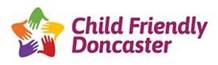 Young People’s VoiceRequest FormProject title:Please return this form to: yourvoice@doncaster.gov.ukFOR OFFICE USE ONLY Young people required:Young people required:Young people required:Young people required:Young people required:Members of Youth ParliamentYoung advisors                Young commissioners                Young people                         Youth CouncilPrimary                  Secondary                                                         SEND                                          LGBTQOther (please state)Number of YP required: Number of YP required: Number of YP required: Number of YP required: Number of YP required: Timescales: Date:Time: (start to finish)Venue:Room number:Project Brief, what are the requirements? Impact on the  Children’s and Young Peoples Plan (please explain)Healthy and HappySafeEquality Achievement Your details and contact number:Contact Name:Service area:Contact number :e-mail:Date:DATE RECEIVED ACTIONED BYNO OF YP ATTENDING COST INVOICED 